COMUNICATO STAMPAWürth Elektronik presenta il micro-modulo isolato ad uscita fissa MagI³C-FIMMModulo di alimentazione isolato in package micro-modulareWaldenburg (Germania), 9 novembre 2022 – Würth Elektronik amplia la famiglia dei moduli di alimentazione MagI³C con il micro-modulo isolato ad uscita fissa MagI³C-FIMM, che unisce in sé le proprietà di un modulo di alimentazione isolato e quelle di un classico micro-modulo con package LGA-7 di soli 9 mm x 7 mm x 3,1 mm. Grazie alla sua struttura, questo modulo ha in genere una capacità di isolamento tra avvolgimento primario e secondario di soli 8pF. La potenza in uscita di 1 W viene mantenuta fino a una temperatura ambiente di 100°C senza riduzione delle prestazioni. Con una efficienza fino al 91%, il MagI³C-FIMM rappresenta uno tra i migliori moduli completamente isolati offerti dal produttore tedesco.I moduli di alimentazione MagI³C sono convertitori di tensione DC/DC completamente integrati che includono lo stadio di potenza a commutazione, il regolatore, l’induttore e le capacità di ingresso e uscita. Non richiedono alcuna circuiteria esterna dal momento che tutti i componenti, inclusi CIN e COUT, sono integrati, e permettono una progettazione circuitale rapida e semplice senza necessità di competenze specialistiche nell’ambito dei trasformatori.MagI³C-FIMM si contraddistingue per dimensioni ridotte, una efficienza elevata e un range di temperatura di esercizio fino a 125°C. Il modulo è dotato di una protezione continua da cortocircuito e offre una protezione contro sovratensioni fino a 3000 V.Bassi disturbi irradiati e condottiMagI³C-FIMM è indicato ad esempio per applicazioni nell’ambito dell’acquisizione dati, delle apparecchiature per test e misurazioni, dell’alimentazione di interfacce o microcontrollori e per altre esigenze dell’elettronica industriale. Questo modulo offre un isolamento funzionale per la protezione contro sovratensioni e per evitare la formazione di loop di terra, offset di terra e disturbi, sia nei circuiti di segnale che in sistemi di sensori. Attraverso misurazioni con combinazioni di filtri verificate, Würth Elektronik ha determinato che le emissioni radiate rientrano nei limiti previsti dalla norma EN55032 classe B/CISPR-32. Il micro-modulo è certificato in base all’attuale standard UL62368-1.Gli sviluppatori possono ordinare da subito campioni gratuiti; è inoltre disponibile una scheda di valutazione. Il modulo MagI³C-FIMM è disponibile a magazzino senza limite minimo d'ordine.Immagini disponibiliLe seguenti immagini possono essere scaricate da internet e stampate: https://kk.htcm.de/press-releases/wuerth/Informazioni sul gruppo Würth Elektronik eiSos Il gruppo Würth Elektronik eiSos è produttore di componenti elettronici ed elettromeccanici per il settore dell'elettronica e lo sviluppo delle tecnologie per soluzioni elettroniche orientate al futuro. Würth Elektronik eiSos è uno dei maggiori produttori europei di componenti passivi, attivo in 50 Paesi, con stabilimenti in Europa, Asia e America settentrionale che riforniscono una clientela sempre crescente a livello mondiale.La gamma di prodotti comprende componenti per la compatibilità elettromagnetica (CEM), induttori, trasformatori, componenti HF, varistori, condensatori, resistenze, quarzi, oscillatori, moduli d'alimentazione, bobine per il trasferimento wireless di potenza, LED, sensori, connettori, elementi per gli alimentatori di potenza, tasti e interruttori, tecnologia per la connessione, portafusibili e soluzioni per la trasmissione wireless dei dati.La disponibilità a magazzino di tutti i componenti del catalogo senza limite minimo d'ordine, i campioni gratuiti e l'elevato supporto dei nostri dipendenti specializzati e addetti alle vendite, così come la vasta scelta di strumenti per la selezione dei componenti, caratterizzano l'orientamento all'assistenza dell'impresa, unico nel suo genere. Würth Elektronik fa parte del gruppo Würth, leader mondiale nelle tecniche di montaggio e di fissaggio. L'azienda offre impiego a 8000 dipendenti e nel 2021 ha registrato un fatturato di 1,09 miliardi di Euro.Würth Elektronik: more than you expect!Per ulteriori informazioni consultare il sito www.we-online.com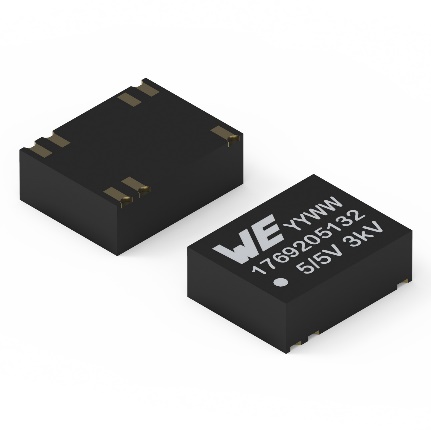 Foto di: Würth ElektronikMicro-modulo isolato ad uscita fissa MagI³C-FIMM, un convertitore di tensione DC/DC integrato Würth Elektronik 
Per ulteriori informazioni:Würth Elektronik eiSos GmbH & Co. KG
Sarah Hurst
Max-Eyth-Strasse 1
74638 Waldenburg
GermaniaTelefono: +49 7942 945-5186
E-Mail: sarah.hurst@we-online.dewww.we-online.comContatto per la stampa:HighTech communications GmbH
Brigitte Basilio
Brunhamstrasse 21
81249 München
GermaniaTelefono: +49 89 500778-20
Fax: +49 89 500778-77 
E-Mail: b.basilio@htcm.dewww.htcm.de 